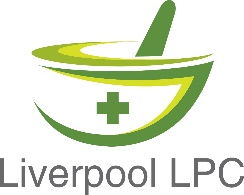 This table is to be used as a guide only. The list of medication is not exhaustive, and in some instances patients may be taking this medication for a reason not covered by the NHS flu service. A patient presenting with a prescription for one of the following items could suggest they are suitable for a NHS flu vaccination. Further clarification may be needed from the patient. If in any doubt whether the patient fits the service inclusion criteria, access the patient’s SCR or refer to their GP.                                                              With thanks to Somerset LPC acamproste disulframpenacillamineacarboseentacaponepioglitazonealfacalcidolexenatidepramipexolealogliptinfluticasoneprednisolone 20mg +aluminium hydroxideformeterolpyridoxineamantadinefurosemiderasagilineaminophyllineglibenclamideriluzoleaspiringliclazideropiniroleatenololglimepiriderotigotineazathioprineglipizidesalmeterolbeclometasoneglyceryl trinitratesaxagliptinbisoprololhydrocortisone 80mg +selegelinebudesonideinsulinsevelamerbumetanideipratropiumsitagliptincarbocysteineisosorbide mononitratesodium cromoglycatecarvedilollabetalolsotalolchlordiazepoxidelancetsspironolactoneciclesonidelanthanumtacrolimusciclosporinliraglutidetest stripsclopidogrelmetformintheophyllineco-beneldopamethotrexatetiotropiumco-careldopamethylprednisolone16mg+tolbutamidecolestyraminemometasonetolcaponecortisone acetate 100mg+montelukasttriamcinolone 16mg +Creon capsulesmycophentolateursodeoxycholic aciddeflazacort 24mg +nateglinideverapamildexamethasone 3mg +nebulesvilanteroldigoxinnedocromilvildagliptindiltiazemnicorandilvitamins A,D,E,K,Bdipyridamolenifedapinezafirlukast